POZIVNICA Pozivamo Vas da u petak, 12. prosinca 2014. godine u 18 sati,svojom nazočnošću  uveličate našu Božićnu priredbu.I ove godine vrijedne ruke naših učenika , učitelja i roditelja za vas su izradili prigodne predmete koje će te moći kupiti na našem Božićnom sajmu. Sav prihod donirat ćemo osnovnoj školi Antuna i Stjepana Radića u Gunji.Radost dolazi s visina!Govorite djelima dobrotei u blagdan svjetla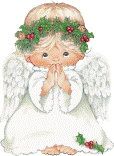 pretvorite svaki Vaš dan.Čestit Božić i  sretnu Novu 2015. godinu!Učenici i djelatnici OŠ Jelkovec